                                                                  та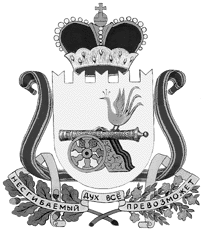 АДМИНИСТРАЦИЯ ТУМАНОВСКОГО СЕЛЬСКОГО ПОСЕЛЕНИЯВЯЗЕМСКОГО РАЙОНА СМОЛЕНСКОЙ ОБЛАСТИ                                П О С Т А Н О В Л Е Н И Еот  05.05.2018  № 36     с. ТумановоО  назначении  публичных  слушаний  порассмотрению  вопроса об   утверждениипроекта      планировки       и        проектамежевания       линейного             объекта«Межпоселковый  газопровод   высокогодавления от с. Туманово до д. Успенское, д. Ново-Никольское            (участок      от д. Успенское    до    . Ново –Никольское)Тумановского       сельского     поселенияВяземского района Смоленской  области	Руководствуясь ст. 28 Градостроительного кодекса Российской Федерации, ст. 34 Федерального закона от 06 октября 2003 № 131 –ФЗ «Об общих принципах организации местного самоуправления в Российской Федерации», в соответствии Устава Тумановского сельского поселения Вяземского района Смоленской области, Порядком организации и проведения публичных слушаний в Тумановском сельском поселении Вяземского района Смоленской области, утвержденным решением Совета депутатов Тумановского сельского поселения Вяземского района Смоленской области от 25.09.2017 № 14	Администрация Тумановского сельского поселения Вяземского района Смоленской области  постановляет:Назначить публичные слушания по рассмотрению вопроса об утверждении проекта планировки территории и проекта межевания линейного объекта «Межпоселковый газопровод высокого давления от с. Туманово до д. Успенское, д. Ново –Никольское (участок от д. Успенское до д. Ново –Никольское) Тумановского сельского поселения Вяземского района Смоленской области.Вынести на публичные слушания вопрос:Одобряете ли Вы утверждение  проекта планировки территории и проекта межевания линейного объекта «Межпоселковый газопровод высокого давления от с. Туманово до д. Успенское, д. Ново –Никольское (участок от д. Успенское до д. Ново –Никольское) Тумановского сельского поселения Вяземского района Смоленской области?Назначить место проведения, дату и время публичных слушаний:в д. Успенское 18 мая 2018 года в 14-00часов по адресу: д. Успенское, ул. Успенская, дом 3, здание Администрации Тумановского сельского поселения Вяземского района Смоленской области.Для подготовки и проведения публичных слушаний образовать организационный комитет в составе:- Гущина Марина Георгиевна – Глава муниципального образования Тумановского сельского поселения Вяземского района Смоленской области;- Борисова Наталья Валерьевна – заместитель Главы муниципального образования Тумановского сельского поселения Вяземского района Смоленской области;- Борисова Валентина Игоревна – менеджер Администрации Тумановского сельского поселения Вяземского района Смоленской области;- Соловьева Елена Николаевна – депутат Совета депутатов Тумановского сельского поселения Вяземского района Смоленской области;- Александрова Лидия Александровна - депутат Совета депутатов Тумановского сельского поселения Вяземского района Смоленской области.	4. Подготовку и проведение публичного слушания возложить на организационный комитет.	5. Опубликовать настоящее постановление в газете «Вяземский вестник» и официальном сайте Администрации Тумановского сельского поселения Вяземского района Смоленской области в информационно – телекоммуникационной сети «Интернет».	6. Результаты публичных слушаний по рассмотрению вопроса об утверждении проекта планировки территории и проекта межевания линейного объекта «Межпоселковый газопровод высокого давления от с. Туманово до д. Успенское, д. Ново –Никольское (участок от д. Успенское до д. Ново –Никольское) Тумановского сельского поселения Вяземского района Смоленской области опубликовать в газете «Вяземский вестник».	7. Контроль за исполнением настоящего постановления оставляю за собой.Глава муниципального образованияТумановского сельского поселенияВяземского района Смоленской области                                         М.Г. Гущина